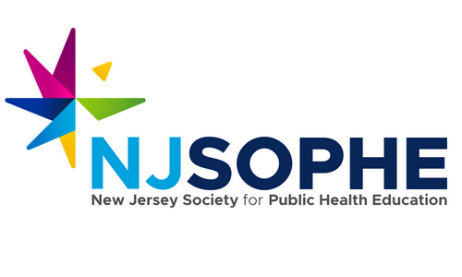 The Public Heath Career Club – Scholarship Application Please submit application to sonikashankargarcia@gmail.comDeadline: August 31, 2022Winner Announcement: We can provide this scholarship to 10 NJ SOPHE members. Winners will be announced by September 9, 2022.Please provide your name, title, and organization you are a part of. Please include a short summary of the work you do. How long have you been working within the public health field?What excites you most about the opportunity to be a part of the Public Health Career Club?Please list 3 things that you are hoping to get out of this club/program?Thank you so much for your interest!